The Local Government (Miscellaneous Provisions) (Northern Ireland) Order 1985Article 3 and Schedule 1Notice is hereby given that I / we*,have today applied to the Derry City and Strabane District Council for the Grant / Renewal / Transfer* of an Entertainments Licence in respect of: Entertainment is to be provided on the following days and between the following hours:The nature of the entertainments to be provided is as follows:Any person wishing to make representation in relation to this application shall give notice in writing to the Council, addressed to Licensing & SAG, Derry City and Strabane District Council, 98 Strand Road, Derry, BT48 7NN or email licensing@derrystrabane.com, stating in general terms the nature of the representation, not later than 28 days after the date of the application.		   Note to applicants: The requirement to advertise in a local newspaper does not apply to an application for an Occasional Licence for an educational institution or a church hall, chapel hall or other similar building occupied in connection with a place of public religious worship.Form of Public Notice to advertise an application for an entertainments licence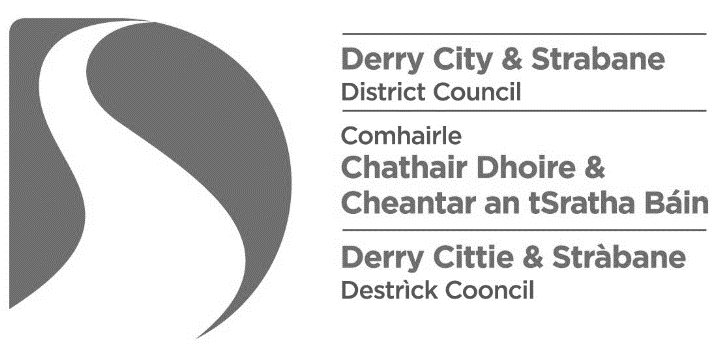 [insert name & address of applicant][insert name & address of premises][insert days / hours of entertainment] [Specify the nature of the entertainments to be provided]Dated thisday of2021.[insert number]  [insert month]Signed:[Signature of applicant]